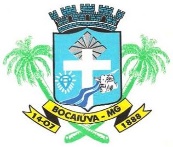 PREFEITURA DE BOCAIUVASECRETARIA MUNICIPAL DE EDUCAÇÃO - 2022Rua: Mariana de Queiroga, n°141, Bairro Centro - Telefone: (38)3251-2136RELAÇÃO DE VAGAS 2023AUXILIAR DE SERVIÇO DA EDUCAÇÃO    As vagas relacionadas abaixo são para contrato no ano de 2023. A lista de classificação é referente ao processo seletivo realizado no início do ano de 2022, que foi prorrogado, conforme autorização já prevista no edital. Desta forma, poderão concorrer as vagas somente servidores inscritos neste processo. Será convocado o número de candidatos referentes às vagas abaixo. Caso haja sobra, e de acordo com a necessidade das escolas, novas vagas serão disponibilizadas como remanescentes.OBS: TODAS AS INFORMAÇÕES ESTÃO NO EDITAL PUBLICADO NO FINAL DO ANO DE 2021 NO SITE: www.bocaiuva.mg.gov.br                   ESCOLA               LOCALIDADENº VAGASHORÁRIOE. M. JOSE RAMOS DE SOUZATRIUNFO03MATE. M. JOSE SEIXASNOVA DOLABELA04MAT/VESPE. M. ANTONIO DE SOUZA ROSAMORRINHOS02MAT/VESPE. M. JOSEFA PEREIRACATARINA02MATE. M. VITORINO  DE CARVALHOCAMILO PRATES01MATCEMEI ESPAÇO DE AMORSENTINELA02MAT/VESPCEMEI PEDREGULHOPEDREGULHO03MAT/VESPCEMEI OLGA IZAR ATALLAENGENHEIRO DOLABELA06MAT/VESPCEMEI ADELINA A. TROVÃOTERRA BRANCA01MAT/VESPE. M. CORONEL FLAMINIO A. FREIREPEDREGULHO03MAT/VESPE. M. DINAH SILVA A. CALDEIRABOCAIÚVA02MAT/VESPE. M. MARIA DAS DORES FIGUEIREDOBOCAIUVA04MAT/VESPCEMEI ALTO BELOALTO BELO01MATE. M. FRANCISCO ALVES CARNEIROMACHADOS02MAT/VESPE. M. TEREZINHA DE JESUS COZINHA)BOCAIÚVA01A DEFINIRCEMEI MARIA VIEIRABOCAIÚVA01 SUBST 30 DIASA DEFINIRE. M. RETA GRANDERETA GRANDE01MATCEMEI AUGUSTA(COZINHA)BOCAIUVA02A DEFINIRTOTAL41